Habitation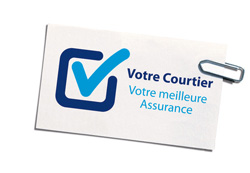 Habitation à assurer : Cocher cette case si l’adresse du bien à assurer est identique à celle du preneur.Sinon, mentionner l’adresse du bien.Rue .............................................................................................. N° ............... Boîte ...........Code postal ................... Commune .................................................................................................Type d’habitation 	 Maison	  Appartement	 Copropriété           Commerce  Vous êtes	 Propriétaire	 LocataireSuperficie ....... m² 	Nombre de chambres .............  	Garage pour .......... voiture(s)Garanties :Date : ...../....../..........							SignatureHabitation – Les différentes garanties.
Bâtiment : dégâts causés au bâtiment par : incendie, explosion, fumée et suie, foudre, tempête, grêle, pression de la neige ou de la glace, catastrophes naturelles, heurt, dégâts causés par l’eau ou le mazout, , bris de vitre, vandalisme, ...Contenu : dégâts causés au contenu – Meubles, appareils électro-ménager, vêtements, livres, ... – par : incendie, explosion, fumée et suie, foudre, tempête, grêle, pression de la neige ou de la glace, catastrophes naturelles, heurt, dégâts causés par l’eau ou le mazout, dégâts aux appareils électriques, vandalismeVol : Effraction, tentative de vol, vol. (85 000 cambriolages par an – 10 par heure –, cela n’arrive pas qu’aux autres)Pertes indirectes : sont les pertes diverses, frais  et préjudices que vous subissez à la suite d’un incendie, d’un dégât des eaux, d’une tempête, … frais de courrier, de voiture, aux pertes de temps, aux tracasseries administratives, etc. Véhicule au repos : Cette garantie couvre les dégâts encourus par les véhicules à la suite d’un péril couvert s’ils sont garés dans le bâtiment ou ses alentours immédiats.RC Vie Privée : Comme toute assurance de responsabilité, l'assurance RC familiale vise à protéger votre patrimoine contre les conséquences financières de vos fautes, négligences ou manquements qui mettent votre responsabilité en cause. Si vous êtes civilement responsable, cela entraîne une obligation d'indemniser la victime pour le dommage que vous lui avez fait subir. Selon la loi, vous répondez alors de l'exécution correcte de cette obligation sur l'ensemble de votre patrimoine (mobilier et immobilier). Selon la loi, vous êtes civilement responsable de vos propres fautes et de celles de vos enfants, ainsi que des dommages causés par vos animaux ou par les biens vicieux sous votre garde. Il vaut donc mieux ne prendre aucun risque, car un accident est vite arrivé… et pourrait vous coûter cher si vous n'êtes pas couvert !Protection juridique (Habitation & RC Vie privée) : Permet de vous défendre si vous contestez l’indemnité proposée, ou si encore vous ne parvenez pas à obtenir une solution à l’amiable pour un dommage causé par un tiers à votre bâtiment, votre contenu ou votre patrimoine.La raison d’être d’une assurance protection juridique est avant tout de vous permettre de connaître vos droits et, si cela se révèle nécessaire, de défendre ces droits tels que prévus dans le contrat, que vous souhaitiez introduire vous-même une demande d’indemnisation ou que vous deviez vous défendre, et ce sans que l’affaire ne doive nécessairement donner lieu à une procédure judiciaire, administrative  ou autre.  Dans de nombreux cas, un règlement amiable  peut déjà permettre de résoudre  le  problème. Si ce n’est malgré tout pas possible, l’assurance protection juridique couvrira les frais de procès ainsi que  les honoraires des avocats et des experts.Gens de maison : Assurance accident pour le personnel domestique.Informations personnelles (Preneur d’assurance) 
Nom .................................................. Prénom ............................................ Né(e) le .... /.... /........Profession ........................................................................................              H             FRue .............................................................................................. N° ............... Boîte ...........Code postal ................... Commune ................................................................................................. Bureau Véranda Véranda Grenier aménagé Grenier aménagé Bibliothèque Salle de jeu Cave Cave Profession libérale Profession libéraleNbre de salle de bain ......Autres pièces non reprises (Ne pas compter : Cuisine, living, pièces de - 4m²) : ......Autres pièces non reprises (Ne pas compter : Cuisine, living, pièces de - 4m²) : ......Autres pièces non reprises (Ne pas compter : Cuisine, living, pièces de - 4m²) : ......Autres pièces non reprises (Ne pas compter : Cuisine, living, pièces de - 4m²) : ......Autres pièces non reprises (Ne pas compter : Cuisine, living, pièces de - 4m²) : ......Autres pièces non reprises (Ne pas compter : Cuisine, living, pièces de - 4m²) : ......Valeur à assurer BÂTIMENT : ...........................  |||||  Valeur à assurer CONTENU : ...........................Valeur à assurer BÂTIMENT : ...........................  |||||  Valeur à assurer CONTENU : ...........................Valeur à assurer BÂTIMENT : ...........................  |||||  Valeur à assurer CONTENU : ...........................Valeur à assurer BÂTIMENT : ...........................  |||||  Valeur à assurer CONTENU : ...........................Valeur à assurer BÂTIMENT : ...........................  |||||  Valeur à assurer CONTENU : ...........................Valeur à assurer BÂTIMENT : ...........................  |||||  Valeur à assurer CONTENU : ...........................Maison 4 façadesMaison 4 façadesMaison passive ou ossature boisMaison passive ou ossature boisPiscine (intérieur ou extérieur)Piscine (intérieur ou extérieur)Plafonds plus haut que 3mPlafonds plus haut que 3m Bâtiment Contenu Vol Pertes indirectes Véhicule au repos Protection juridique RC Vie Privée Protection juridique RC Vie Privée Chevaux Baby-sitter / Gens de maison